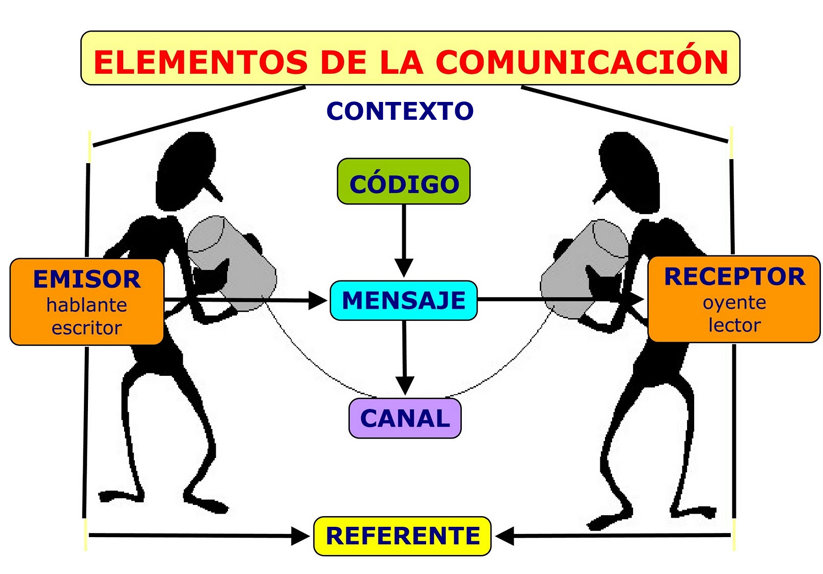 LOS ELEMENTOS DE LA COMUNICACIÓNLOS ELEMENTOS DE LA COMUNICACIÓNEmisorQuien envía el mensajeReceptorQuien recibe el mensajeMensajeLo que el emisor le dice al receptorCódigoConjunto de signos con los que se construye el mensajeCanalMedio físico mediante el que se transmite el mensajeContextoEspacio y tiempo en el que sucede la comunicaciónReferenteRealidades a las que se refiere el mensaje